Royal Road Winter Kindness Week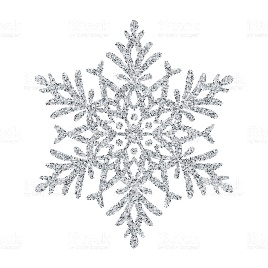 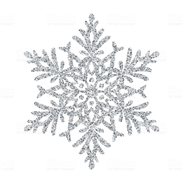 February 24-28thFredericton Community Kitchen Fundraiser: Each day we will have a theme and staff and students can bring in a donation for the Community Kitchen.  In the spirit of kindness, we will work together as a school to contribute. We will share our school total at the end of the week. Kindness is like snow; it beautifies everything it covers. – Kahlil GibranDateMonday Feb. 24thTuesday Feb. 25thWed. Feb. 26thThursday Feb. 27thFriday Feb. 28thThemesLight and Bright Day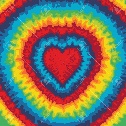 School Spirit Day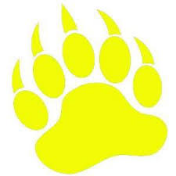 *Wear school colors (blue/yellow) or your color team shirt.Pink Shirt Day*Take a stand against bullying by wearing a pink shirt.Hat or Crazy Hair Day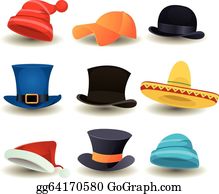 Sport Activity Day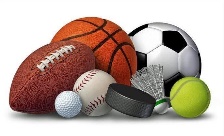 Fundraiser$ 1. 00*Students are encouraged to participate even if they are not able to bring $1. Wear neon’s and bright colors.Bring your teddy bear or stuffie. Bring a board game to play cooperatively with classmates.Wear a hat or crazy hair.Wear your sport shirt, jersey, dance top, or other.  ActivitiesStephen Lewis and the Big Band of Fun performance!Monthly Recognition Assembly and our Kindness Star Cards will be drawn for a prize.Classmates will play cooperative board games and receive a sweet little treat 😉Drop and Read: Student will choose a book from home, library or classroom and will walk around the school to music and when the music stops, quickly find a buddy and read to each other.Outside Activities:   Sliding, snow races, snow bowling and much more.*Please dress warm for outdoor play.